安全：死亡和事故本文件为讲师指南。可以按照文件操作，因为其中包含组织培训课程的全部要素，即： 演练说明， PowerPoint 格式参考资料和/或其他资源，如电影、在线学习等 向参与者提出的问题， 如有必要需进行适当的演练。时间预估：1 小时教学方式 ：现场教学先决条件：TG 2.1, TCG 2.2备课注意事项：开始组织此模块之前，建议您确保：“film total review déces VOST FR”视频和采访均可正常播放。整个集团无死亡事故天数最新统计（WAT 可查阅）有关TRIR 和死亡事故的幻灯片是最新版本。对参与者表示欢迎： 欢迎大家参加本模块培训。 首先，让我们一起先看看本模块的学习目标和课程安排。 将前两者联系起来。道达尔出现过的事件中，很不幸有些是死亡事故。此模块的目的是让您明白，此类事件即使非常罕见亦会发生，而这对于道达尔来说是不能接受的。 播放幻灯片 2。确保每个人都很清晰明白培训内容。回答问题。5 分钟			00:05课程 1： 课程目的：让参与者了解道达尔拥有一个明确目标，非常大胆然而可实现的 => 零死亡事故。我们将在此模块中研究这些事故及其造成的后果，这些后果如很不幸则可能会导致死亡。确实每年都会发生事故，一些不会导致死亡。然而很不幸，有些事故可能会造成死亡。因此，集团针对其所有业务设定了零死亡的目标。播放幻灯片 3。首先，我建议您观看两段视频，希望将来不再发生类似的事故：第一个是在糟糕年份内造成死亡的名单。第二个是令人心生感慨的证词。请认真观看视频，然后我们再交流视频为您带来了什么影响？ 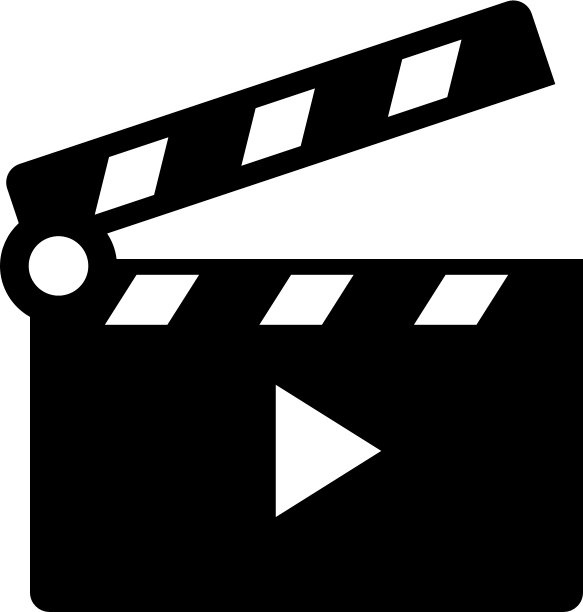 播放幻灯片 4 的视频。（视频 total review déces VOST FR）随后播放幻灯片 5 的证词。(TOTALREVIEW2016_Safety-moment_video) 同时解释这是道达尔 Ethipie 分公司的经理。2 个视频播放完后，询问参与者对视频内容的想法。您对这两个视频有什么看法？让学员回答而不限定答案。如果没人愿意发言，则进入下一环节。25 分钟			0:30道达尔集团的目标十分明确并且大胆。零死亡。现在，已经有 X天无死亡事故（查看 WAT 中的数据）： 在纸板上记录此数字。当然，除死亡事故外，还有其他涉及人员安全的事故类型，你们在 HSE 重大挑战中已经看过。道达尔希望最大限度地减少各类型事故，但首要的，道达尔不希望任何人员，不论是正式员工、合同工还是第三方人员在执行职务时殉职。播放幻灯片 6，再次观看并强调第 1 条“绝对优先事项：安全”，重申应更新为“安全价值”。然后播放幻灯片 7。5 分钟			0:35请您回顾所看内容并回答以下 3 个问题。播放幻灯片 8。再次重复问题。如有必要，结合实际案例（孩子不看路横穿马路，未佩带安全带，酒后驾车，热水锅，家用产品等）。留出时间给参与者回答问题。5 分钟后，组织每个人轮流回答。（引导回答方向：对他人的责任，不遵守规则的后果等。不仅需要制定规则，还必须遵守规则，同时确保他人也予以遵守）。10 分钟			0:45课程 2： 课程目的：参与者了解 TRIR 和死亡事故以及需采取的预防措施之间并没有关联。在此课程中，我们将回顾一些指数：TRIR 和 HIPO（高潜在事故）。询问是否有参与者能够为我们重新回顾一下。观看集团统计数据。播放幻灯片 9。评论呈下降趋势的 TRIR 曲线以及死亡人数。询问参与者，让他对 TRIR 和死亡图表作出分析。综上所述，着重强调：TRIR 被除以7，死亡人数已基本保持稳定。还有就是两者之间没有直接联系。总体而言，并非因为工地不存在扭伤、割伤等事件，（HIPO）或严重事故就不会发生。为避免发生死亡、重大事故等，对于可采取的预防措施方面，您有什么意见吗？ 对此，2 人一组列出我们可以想象到的大的措施类别。留 3 分钟，然后要求小组对提出的问题给出答案。要求其他小组逐渐将答案补充完整。作为讲师，应试着将答案分为两类：遵守规则行为和人员行为。预防措施分为 2 个级别：遵守规则和人为因素，将人作为薄弱环节。播放幻灯片 10。综上所述，道达尔有意愿减少各类事故。我们每个人都为此作出努力。有时我们会听到“这都是命”，或者反过来“真倒霉”......这些宿命论，道达尔决不允许有此说法。相反，我们认为所有事故都可以避免。如果没有得以避免，也不应有宿命论的想法，而应找出实际原因，事故是可以被发现和纠正的。 如果实现零风险，所有事故。 关键是严格遵守安全规则和程序，对事故行进系统分析和汇报，同时需考虑人的因素。谢谢。15 分钟			1 小时回顾此模块目的：本模块结束时，参与者应该：了解死亡并非无法避免；集团的目标是零死亡率；该目标不论对任何个人，或者任何与道达尔集团有业务关系的方面而言均至关重要。明白并非所有事故都是死亡事故。了解 TRIR、HIPO 和死亡事故的概念。